ACUERDO No. CSJANTA20-1123 de noviembre de 2020“Por medio del cual se conforma lista de candidatos para proveer cargos de ESCRIBIENTE DE CENTROS U OFICINAS DE SERVICIOS Y/O EQUIVALENTES GRADO NOMINADO en la Rama Judicial Seccional Antioquia – Convocatoria 3”EL CONSEJO SECCIONAL DE LA JUDICATURA DE ANTIOQUIAEn ejercicio de sus atribuciones constitucionales y legales, y en especial las conferidas por los artículos 256 de la Constitución Política; 132, numeral 1; 164 a 167 de la Ley 270 de 1996, Estatutaria de Administración de Justicia, y el Acuerdo Reglamentario PSAA08-4856 del 10 de junio de 2008 del Consejo Superior de la Judicatura, y conforme a lo aprobado en sesión ordinaria 42 del veintiocho (28) de octubre de dos mil veinte (2020) y,CONSIDERANDO QUE:Ha finalizado la etapa clasificatoria del concurso destinado a la conformación del Registro Seccional de Elegibles para los cargos de empleados de Carrera de Tribunales, Juzgados y Centros de Servicios de la Rama Judicial Seccional Antioquia, convocado a través del Acuerdo CSJAA13-392 del 28-11-2013.  Por medio del Acuerdo No. CSJAA16-2102 del 29-12-2016, se modificó, entre otros, el Registro de Elegibles Seccional Definitivo para el cargo de ESCRIBIENTE DE CENTROS U OFICINAS DE SERVICIOS Y/O EQUIVALENTES GRADO NOMINADO, acto administrativo que se encuentra en firme.  El Consejo Seccional de la Judicatura de Antioquia, entre los días 01 al 07 de octubre de 2020, publicó el Formato Opción de Sede para que los inscritos en el Registro de Elegibles para ese cargo optaran por las sedes de su interés. Para las vacantes de ESCRIBIENTE DE CENTROS U OFICINAS DE SERVICIOS Y/O EQUIVALENTES GRADO NOMINADO, existentes en las sedes judiciales de los Distritos de Medellín y Antioquia, optó la siguiente persona con ocasión a equivalencia que se hiciera mediante Resolución CSJANTR19-1046 (30-10-2019) entre el Cargo de Escribiente de Centro de Servicios y Escribiente de Juzgado de Circuito, así:En mérito de lo expuesto, el Consejo Seccional de la Judicatura de Antioquia,ACUERDA:ARTÍCULO 1º. Conformar la lista de candidatos destinada a proveer los cargos vacantes de ESCRIBIENTE DE CENTROS U OFICINAS DE SERVICIOS Y/O EQUIVALENTES GRADO NOMINADO, en las sedes judiciales de los Distritos de Medellín y Antioquia, como se describe a continuación:ARTÍCULO 2º. Los Despachos Judiciales deberán dar cumplimiento a los artículos 131 a 133 de la Ley 270 de 1996, Estatutaria de Administración de Justicia, e informar a este Consejo Seccional de la Judicatura acerca de los nombramientos que efectúe con ocasión de las presentes listas y remitir los actos administrativos y actas de posesión correspondientes, a fin de actualizar el Registro Seccional de Escalafón y el Registro de Elegibles respectivo, a más tardar dentro de los tres (3) días siguientes contados a partir de la posesión, como lo dispone el artículo 167 de la citada ley. ARTÍCULO 3º. El presente Acuerdo rige a partir de la fecha de su expedición y contra el mismo no proceden recursos en la vía gubernativa.COMUNÍQUESE Y CÚMPLASE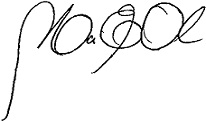 MARÍA EUGENIA OSORIO CADAVIDPresidente MEOC/CTR/lsspRADICADO: EXTCSJANT20-6752SEDEPUESTOCEDULANOMBREAPELLIDOSPUNTAJE  Centro de Servicios Administrativos para los Juzgados de Rionegro143.520.910ÁNGELA MARÍACADAVID ARANGO591.8SEDEPUESTOCEDULANOMBREAPELLIDOSPUNTAJE  Centro de Servicios Administrativos para los Juzgados de Rionegro143.520.910ÁNGELA MARÍACADAVID ARANGO591.8